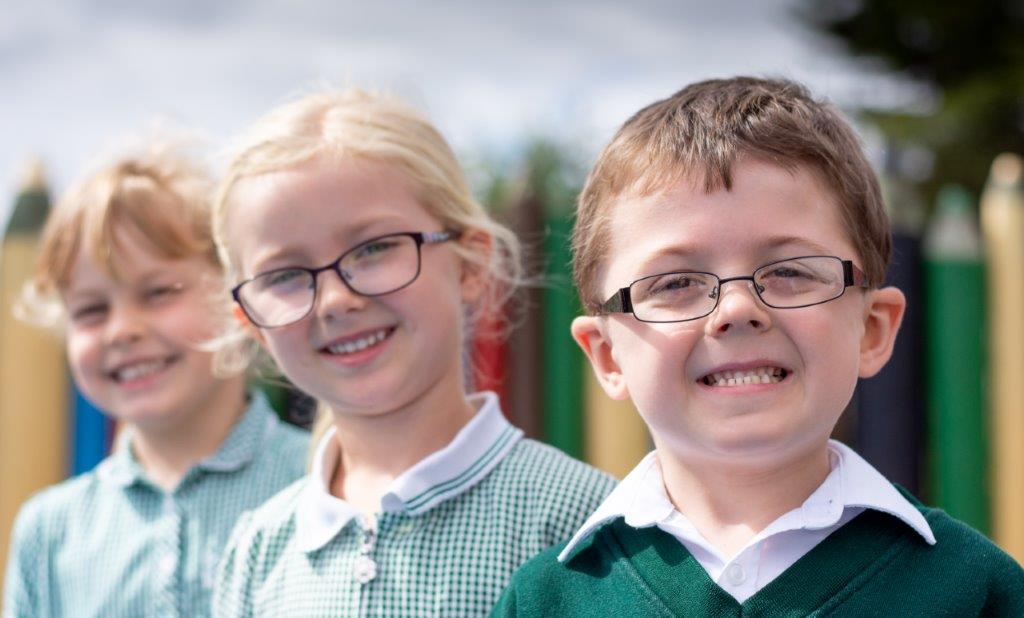 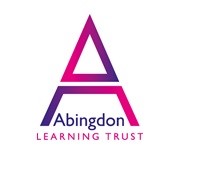 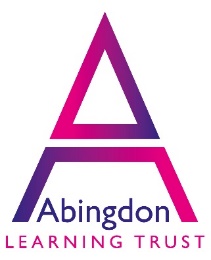 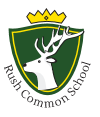 Rush Common School is a welcoming and popular two-form entry Primary School with a capacity of 420 pupils aged between 4 and 11.  The school is split into three stages: Early Years Foundation Stage, Key Stage 1 (Years 1 and 2) and Key Stage 2 (Years 3, 4, 5 and 6).  Rush Common School converted to an Academy in March 2012 and is part of Abingdon Learning Trust.  The school was awarded a Good Ofsted Grading in January 2017.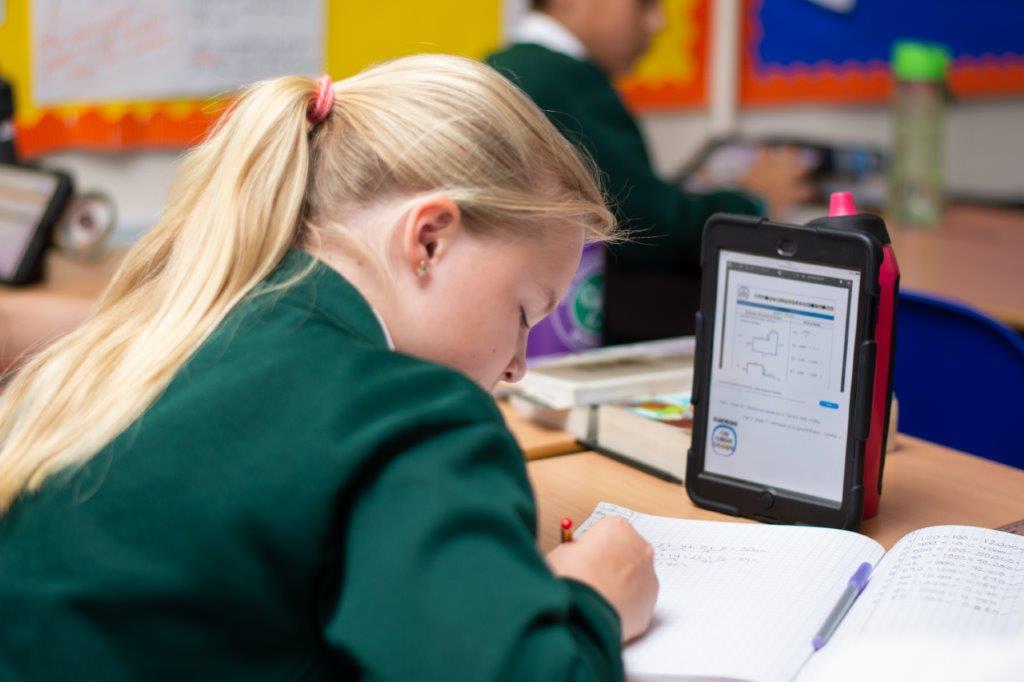 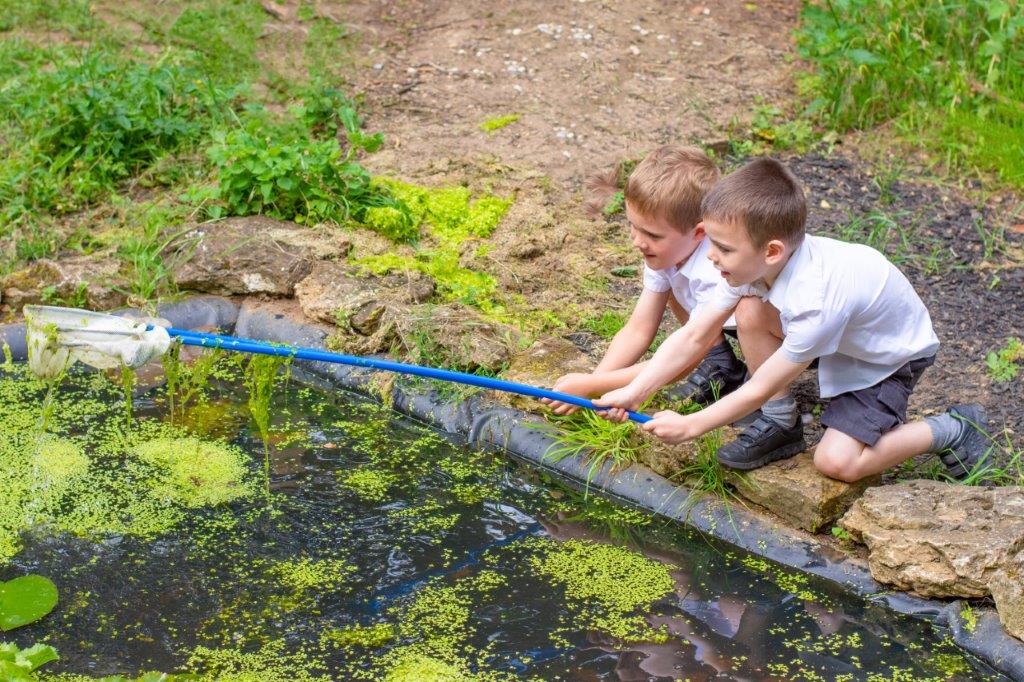 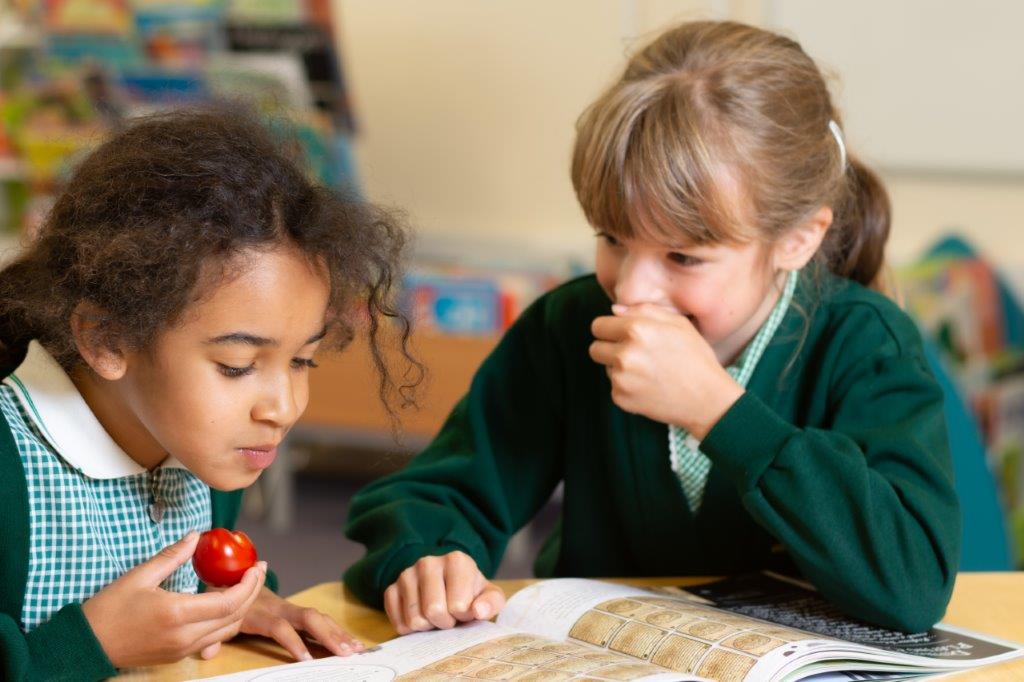 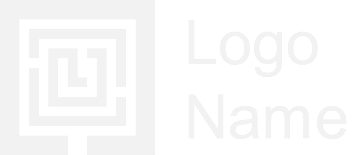 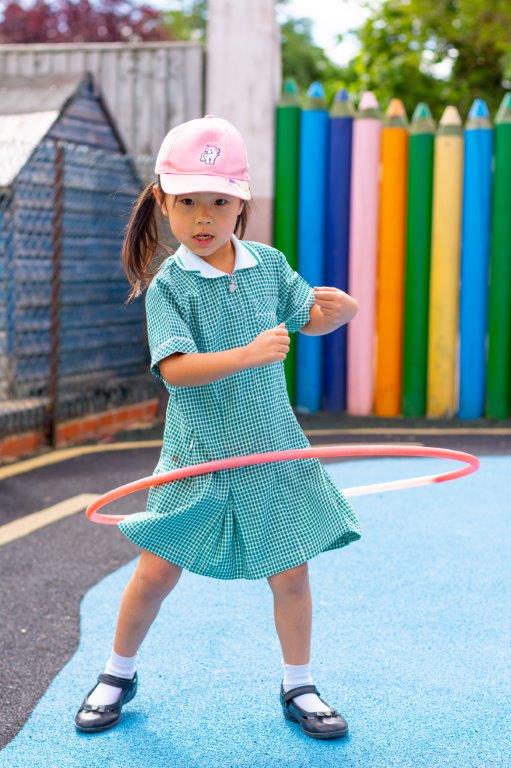 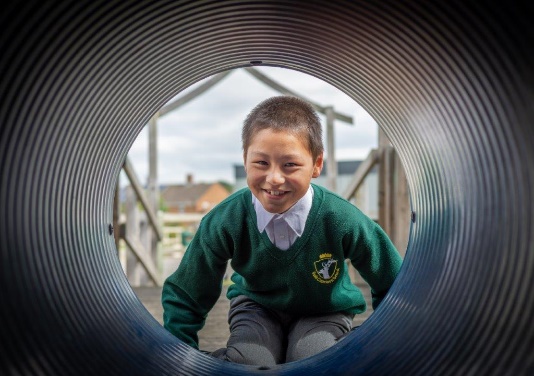 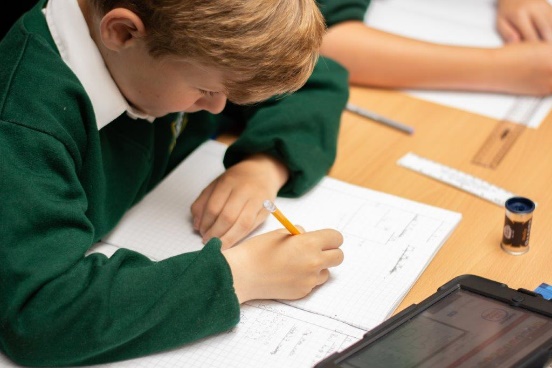 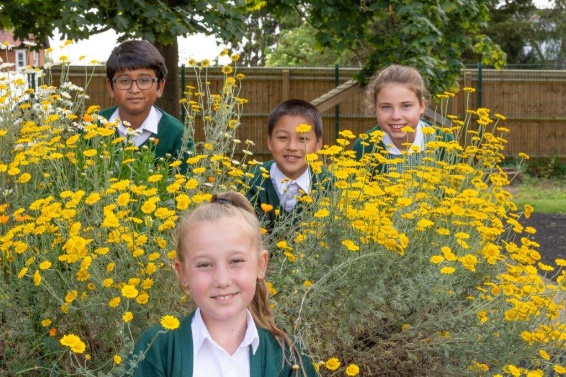 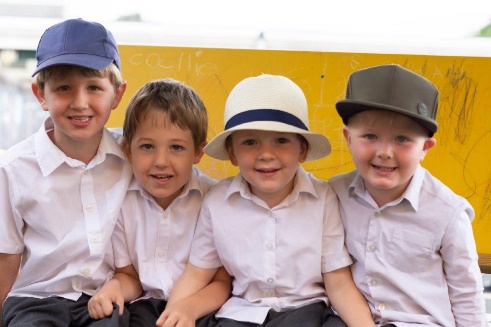 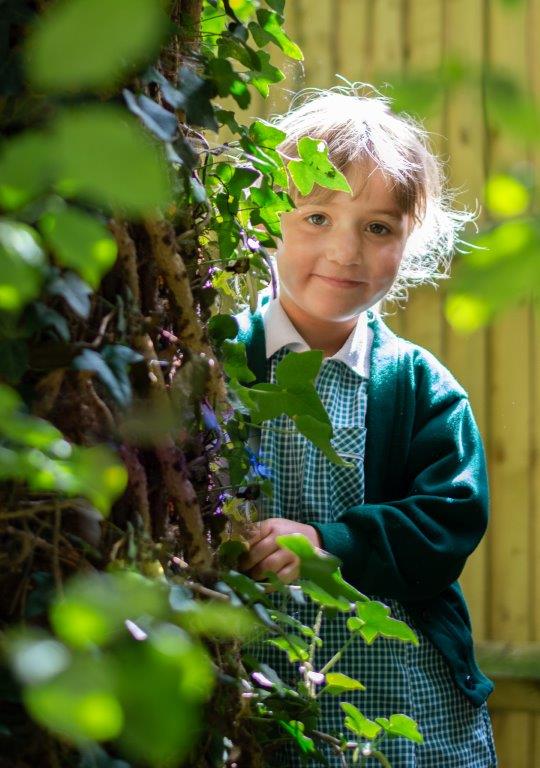 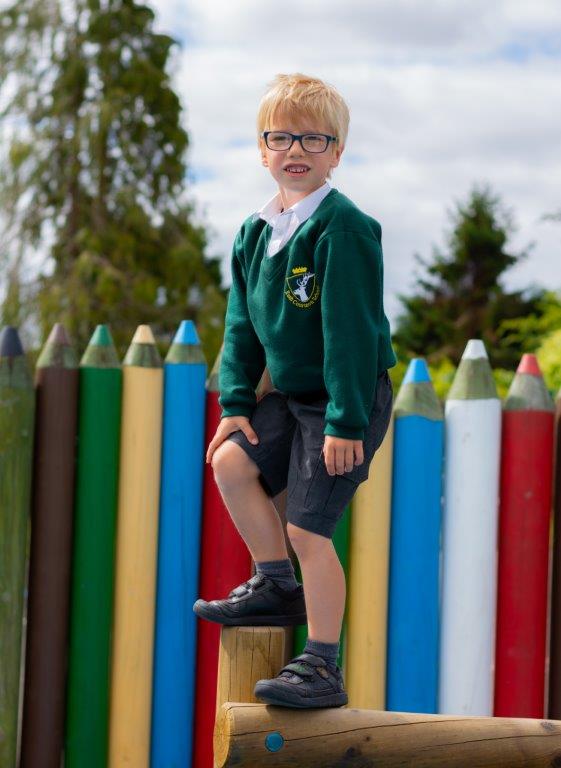 